СООБЩЕНИЕ О ПЛАНИРУЕМОМ СНОСЕ САМОВОЛЬНОЙ ПОСТРОЙКИАдминистрация города Сочи уведомляет, что 20 мая 2019 года будет организован снос объектов самовольного строительства, включенных в распоряжение администрации города Сочи от 25 июля 2016 года № 310-р «О сносе самовольных построек, созданных (возведенных) на земельных участках, не предоставленных в установленном порядке для этих целей, которые расположены в зоне с особыми условиями использования территорий (за исключением зоны охраны объектов культурного наследия (памятников истории и культуры) народов Российской Федерации) или на территории общего пользования либо в полосе отвода инженерных сетей федерального, регионального или местного значения»:Администрация города Сочи№ п/пВнутригородской район города СочиКадастровый номер з/у, адресный ориентирУсловное наименование самовольной постройки, кадастровый/условный номер (при наличии)Территория (зона с особыми условиями использования территорий или территория общего пользования либо полоса отвода инженерных сетей) в пределах которой создана (возведена) самовольная постройкаАдлерский23:49:0402008:1035край Краснодарский, г. Сочи, р-н Адлерский, ул. ЛенинаОбъект строительства «Кафе Бистро»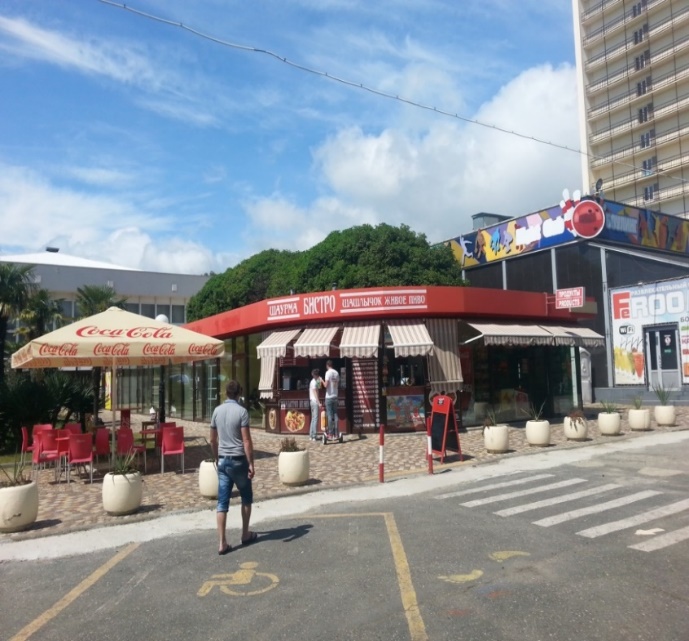 в зоне "ЖД" - санитарный разрыв вдоль железнодорожной магистрали (100 м от крайнего полотна дороги)Адлерский23:49:0402008:1036край Краснодарский, г. Сочи, р-н Адлерский, ул. ЛенинаОбъект строительства «Кафе»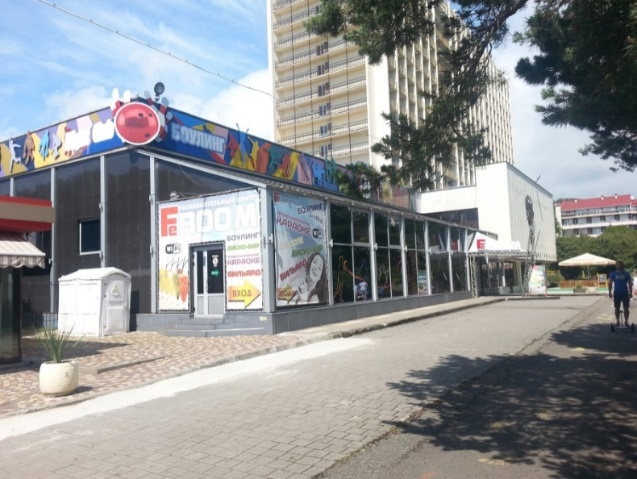 частично в зоне "ЖД" - санитарный разрыв вдоль железнодорожной магистрали (100 м от крайнего полотна дороги)Адлерский23:49:0402008:73Краснодарский край , г. Сочи, Адлерский р-н, ул. Ленина, 219, участок №15Объект строительства (объект торговли)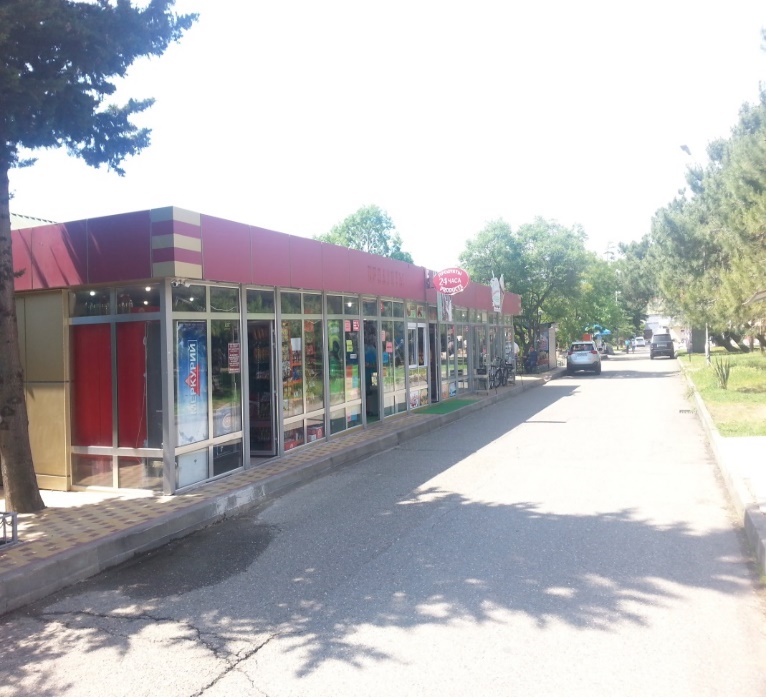 в границах первой горно-санитарной охраны курорта;в зоне "ЖД" - санитарный разрыв вдоль железнодорожной магистрали (100 м от крайнего полотна дороги)Адлерский23:49:0402008:1423Краснодарский край, г. Сочи, Адлерский р-н,                      ул. Ленина строение 219Объект строительства «Тир»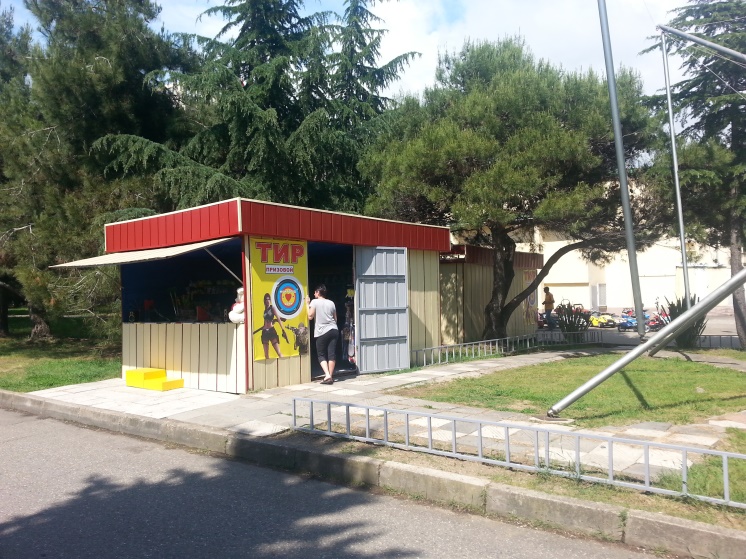 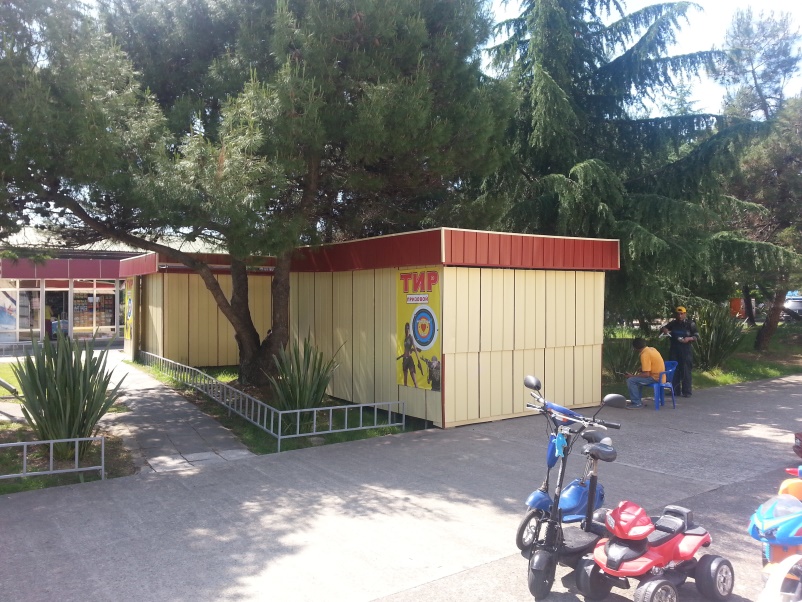 в зоне "ЖД" - санитарный разрыв вдоль железнодорожной магистрали (100 м от крайнего полотна дороги)Адлерский23:49:0402008:73край Краснодарский, г. Сочи, р-н Адлерский, ул. Ленина, 219, участок №15Объект строительства (объект торговли)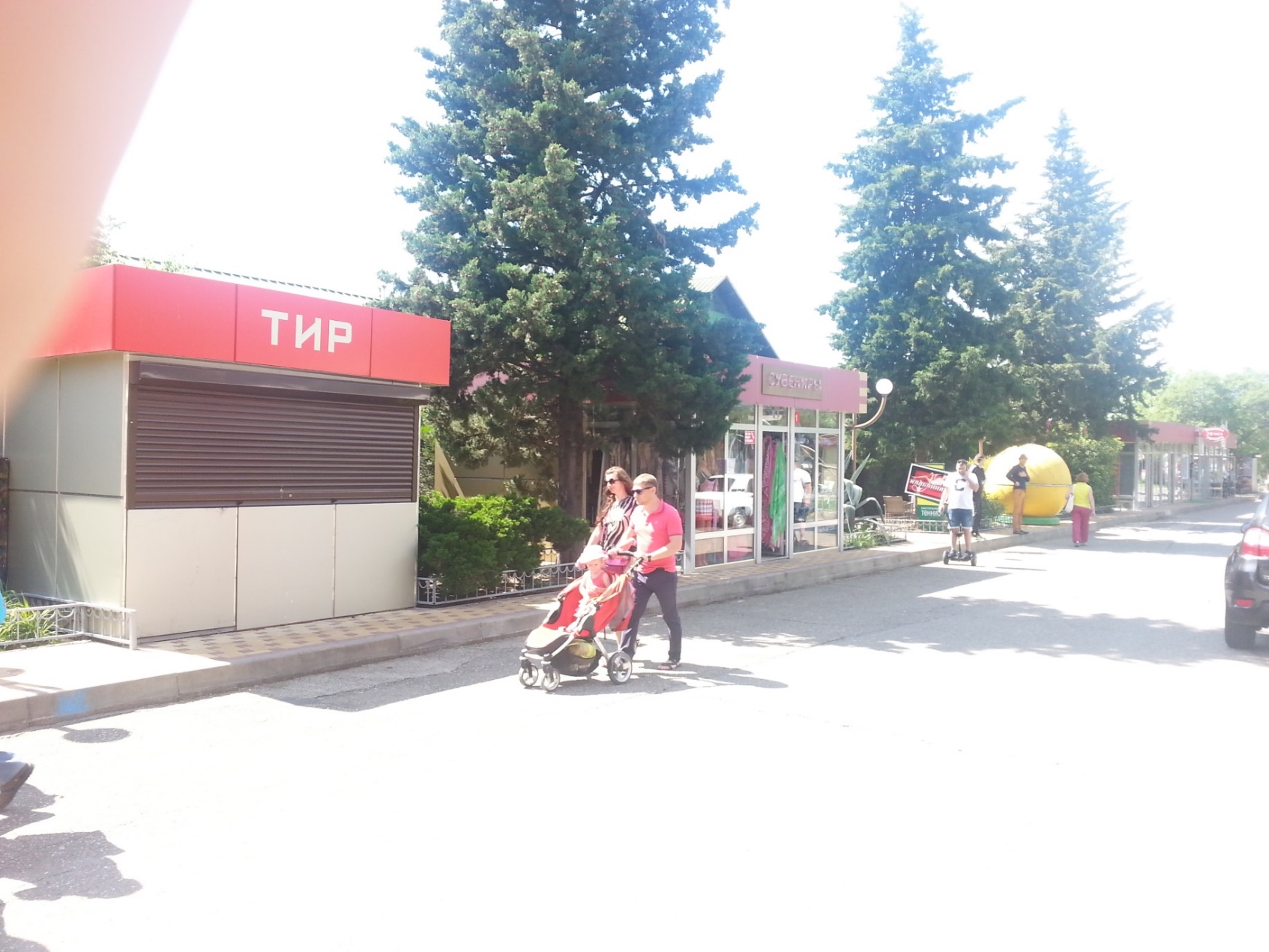 в границах первой горно-санитарной охраны курорта;в зоне "ЖД" - санитарный разрыв вдоль железнодорожной магистрали (100 м от крайнего полотна дороги)Адлерский23:49:0402008:73край Краснодарский, г. Сочи, р-н Адлерский, ул. Ленина, 219, участок №15Объект строительства «Тир»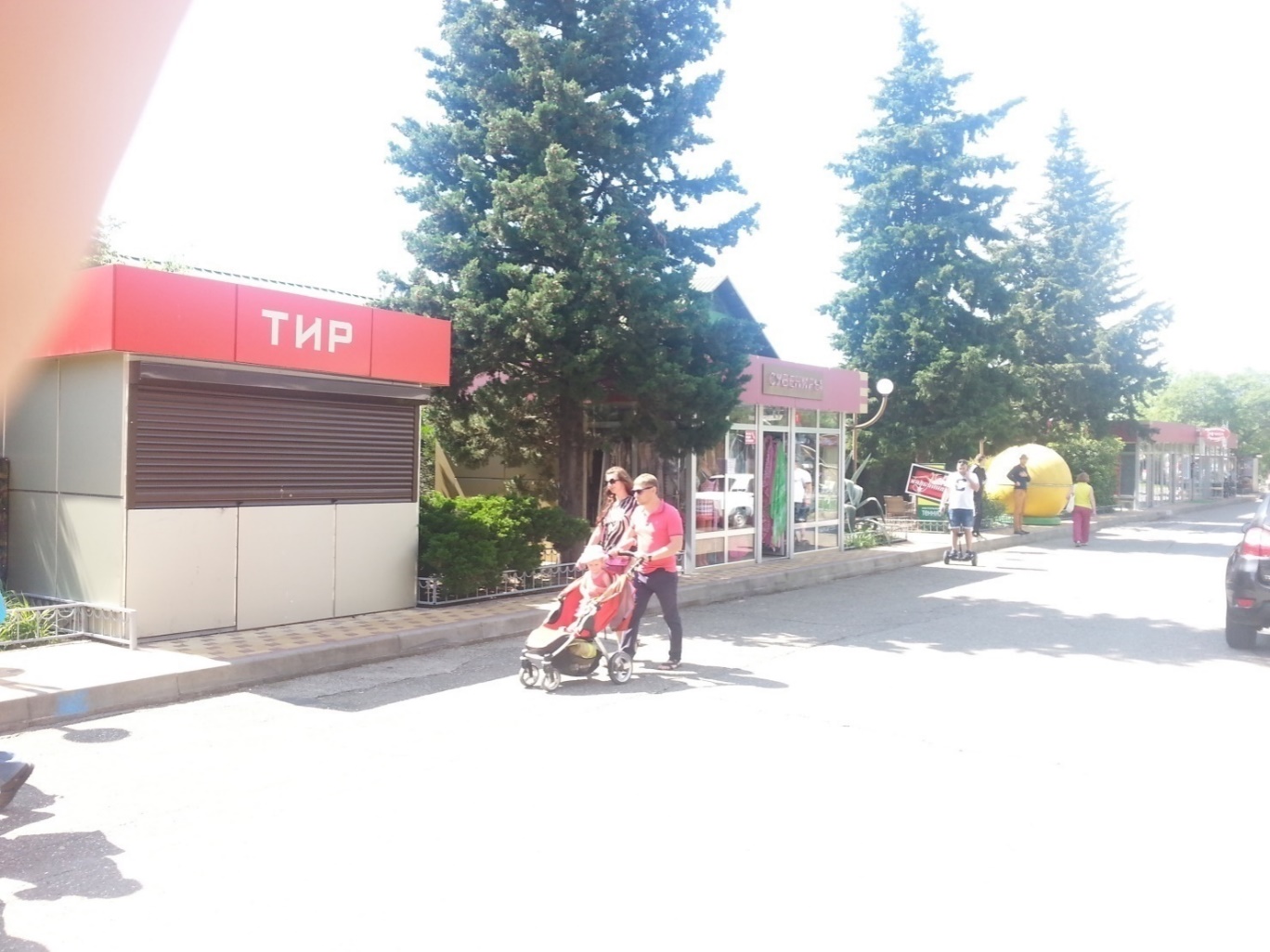 в границах первой горно-санитарной охраны курорта;в зоне "ЖД" - санитарный разрыв вдоль железнодорожной магистрали (100 м от крайнего полотна дороги)Адлерский23:49:0402008:73край Краснодарский, г. Сочи, р-н Адлерский, ул. Ленина, 219, участок №15Объект строительства «Кафе Каравелла»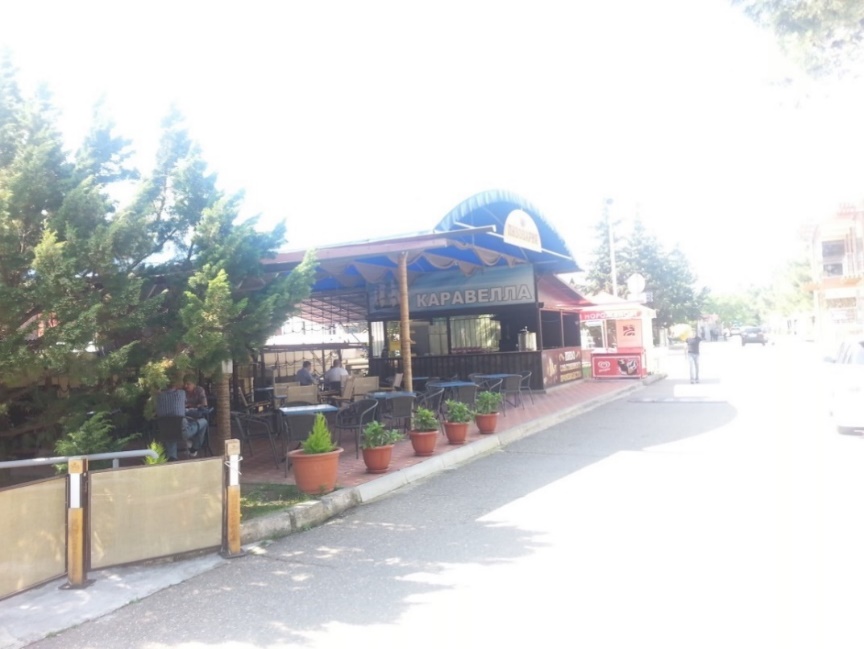 в границах первой горно-санитарной охраны курорта;в зоне "ЖД" - санитарный разрыв вдоль железнодорожной магистрали (100 м от крайнего полотна дороги)Адлерский23:49:0402008:88край Краснодарский, г. Сочи, р-н Адлерский, ул. Ленина, 219Объект строительства (объект торговли)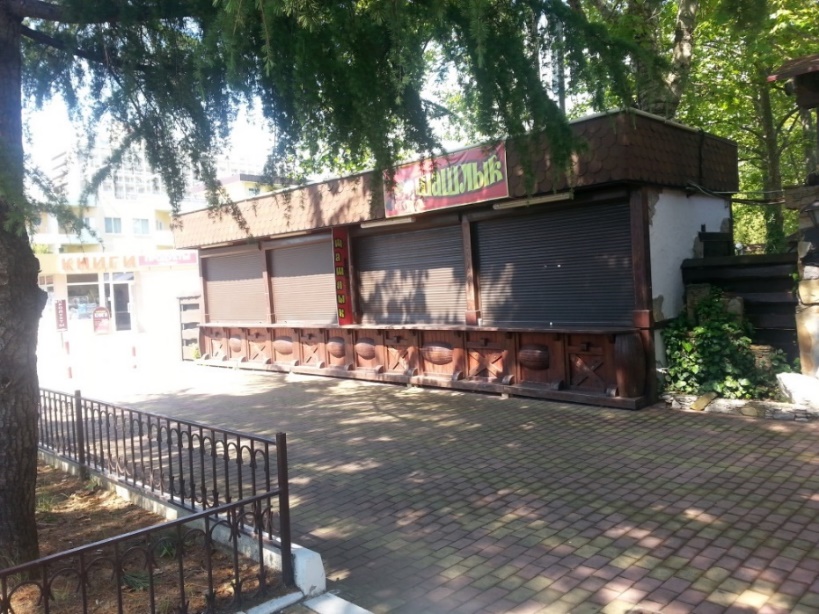 в зоне "ЖД" - санитарный разрыв вдоль железнодорожной магистрали (100 м от крайнего полотна дороги)АдлерскийОбъект расположен на землях неразграниченной государственной собственности, в районе з/у с КН 23:49:0402008:74край Краснодарский, г. Сочи, р-н АдлерскийОбъект строительства (объект торговли)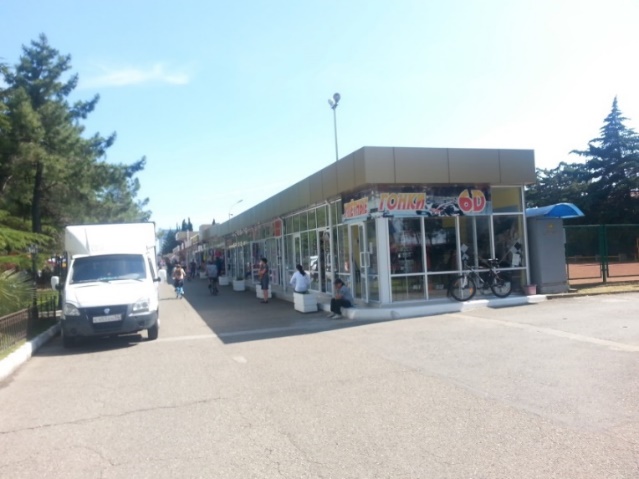 в зоне "ЖД" - санитарный разрыв вдоль железнодорожной магистрали (100 м от крайнего полотна дороги)АдлерскийОбъект расположен на землях неразграниченной государственной собственности, в районе з/у с КН 23:49:0402008:74Краснодарский край, г. Сочи, р-н АдлерскийОбъект строительства (объект торговли)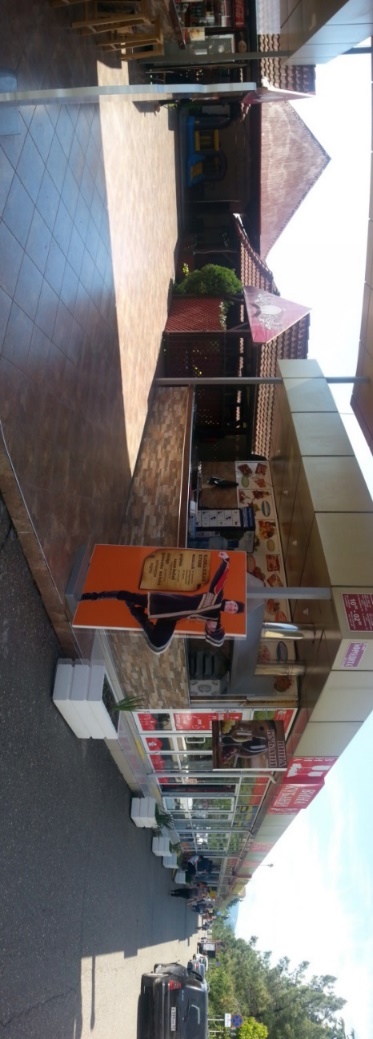 в границах первой горно-санитарной охраны курорта;в зоне "ЖД" - санитарный разрыв вдоль железнодорожной магистрали (100 м от крайнего полотна дороги)Адлерский23:49:0402008:89край Краснодарский, г. Сочи, р-н Адлерский, ул. Ленина, 219, участок №9Объект строительства (объект торговли)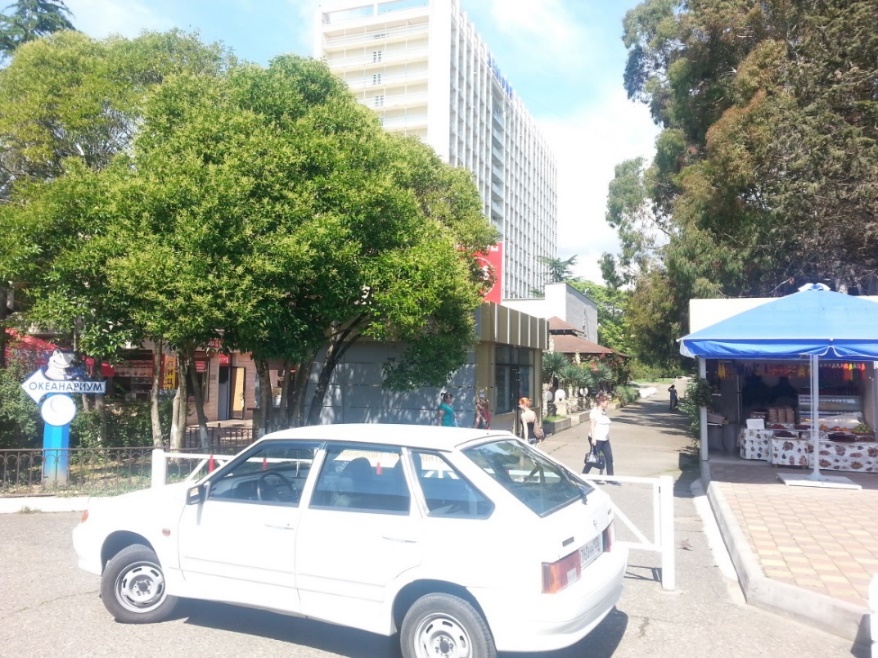 в зоне "ЖД" - санитарный разрыв вдоль железнодорожной магистрали (100 м от крайнего полотна дороги)АдлерскийОбъект расположен на землях неразграниченной государственной собственности, в районе з/у с КН 23:49:0402008:89край Краснодарский, г. Сочи, р-н АдлерскийОбъект строительства (объект торговли)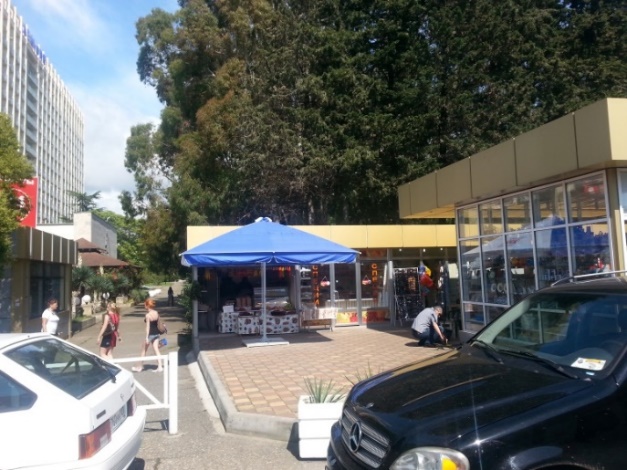 в зоне "ЖД" - санитарный разрыв вдоль железнодорожной магистрали (100 м от крайнего полотна дороги)АдлерскийОбъект расположен на землях неразграниченной государственной собственности, в районе з/у с КН 23:49:0402008:308край Краснодарский, г. Сочи, р-н АдлерскийОбъект строительства (объект торговли)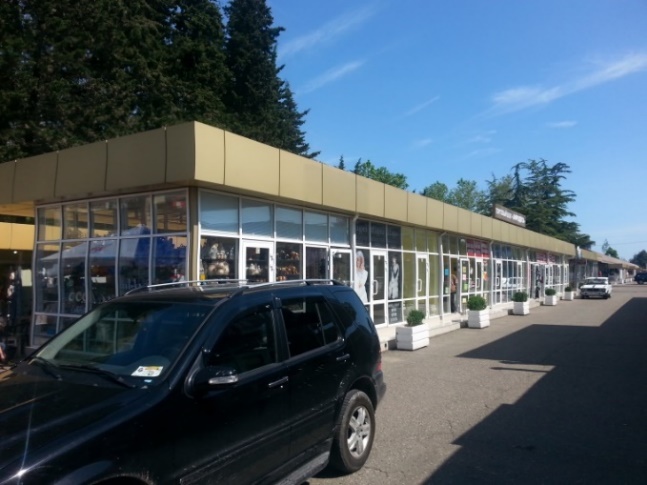 в зоне "ЖД" - санитарный разрыв вдоль железнодорожной магистрали (100 м от крайнего полотна дороги)АдлерскийОбъект расположен на землях неразграниченной государственной собственности, в районе з/у с КН 23:49:0402008:20край Краснодарский, г. Сочи, р-н АдлерскийОбъект строительства (объект торговли)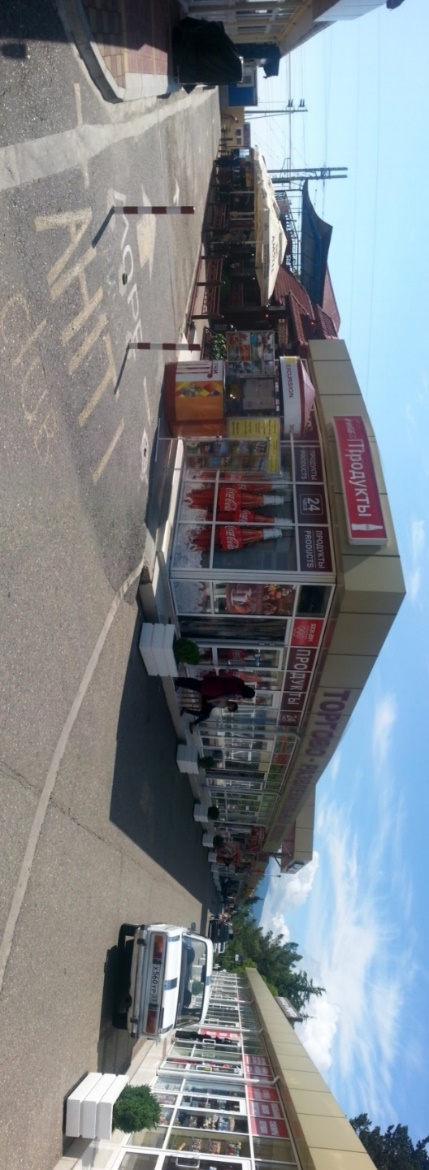 в границах первой горно-санитарной охраны курорта;в зоне "ЖД" - санитарный разрыв вдоль железнодорожной магистрали (100 м от крайнего полотна дороги)АдлерскийОбъекты расположены частично на земельном участке с КН: 23:49:0402008:20 и на землях неразграниченной государственной собственностиКраснодарский край, г. Сочи, р-н Адлерский, ул. Ленина (в районе Курортного городка)Объект строительства (объект торговли)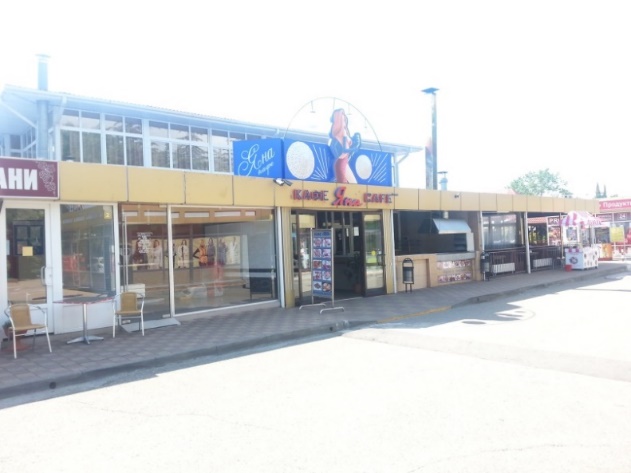 в границах первой горно-санитарной охраны курорта;в зоне "ЖД" - санитарный разрыв вдоль железнодорожной магистрали (100 м от крайнего полотна дороги);частично на территории общего пользованияАдлерский23:49:0402008:1073Краснодарский край, г. Сочи, Адлерский р-н, по ул. Ленина,  строение 219/25Объект строительства (объект торговли)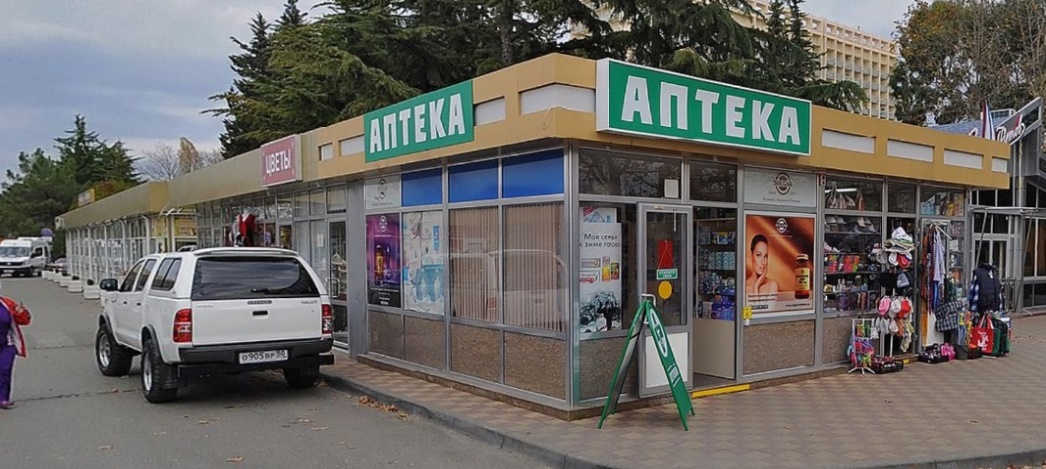 в зоне "ЖД" - санитарный разрыв вдоль железнодорожной магистрали (100 м от крайнего полотна дороги)Адлерский23:49:0402008:1073Краснодарский край, г. Сочи, р-он Адлерский, по ул. Ленина,  строение 219/25Объект строительства (объект торговли)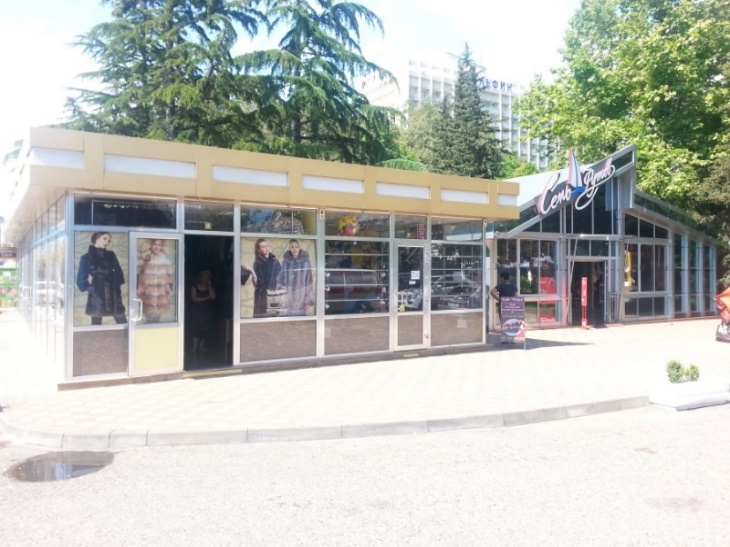 в зоне "ЖД" - санитарный разрыв вдоль железнодорожной магистрали (100 м от крайнего полотна дороги)Адлерский23:49:0402008:1423Краснодарский край, г. Сочи, р-н Адлерский,  в районе улицы Ленина,219Объект строительства (объект торговли)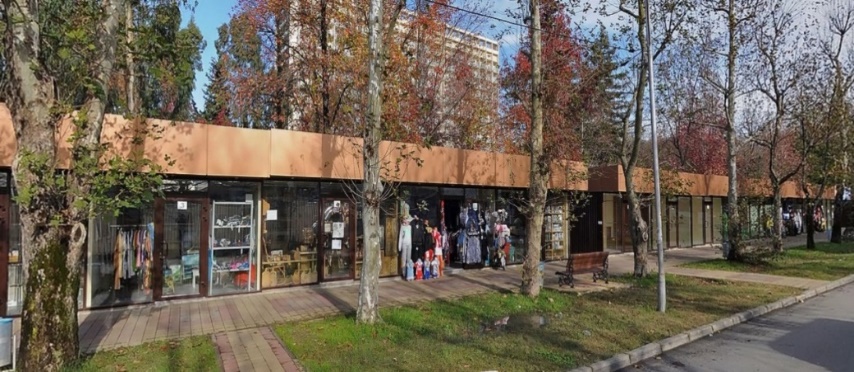 территория общего пользования (сквер)Адлерский23:49:0402008:1423 (земельный участок муниципальной собственности)Краснодарский край, г Сочи, р-н Адлерский,  в районе улицы Ленина, 219Объект строительства (объект торговли)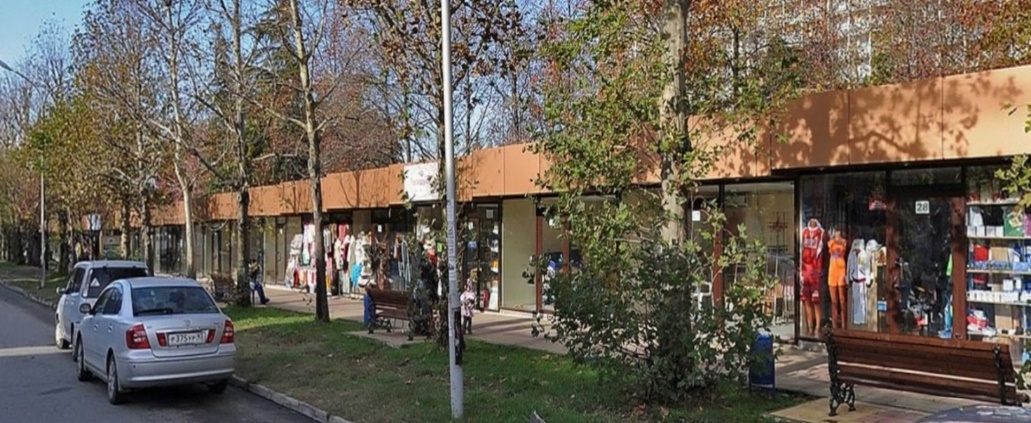 территория общего пользования (сквер)Адлерский23:49:0402008:1423 (земельный участок муниципальной собственности)Краснодарский край, г. Сочи, р-н Адлерский,  в районе улицы Ленина, 219Объект строительства (объект торговли)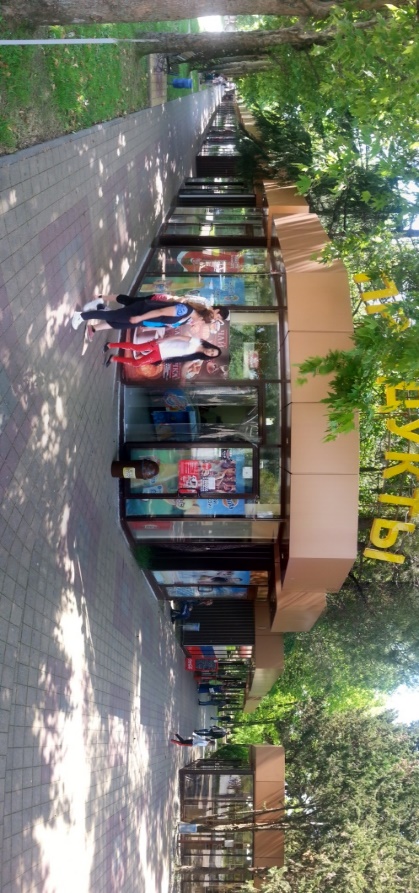 территория общего пользования (сквер)Адлерский23:49:0402008:1423 (земельный участок муниципальной собственности)Краснодарский край, г. Сочи, р-н Адлерский,  в районе улицы Ленина, 219Объект строительства (объект торговли)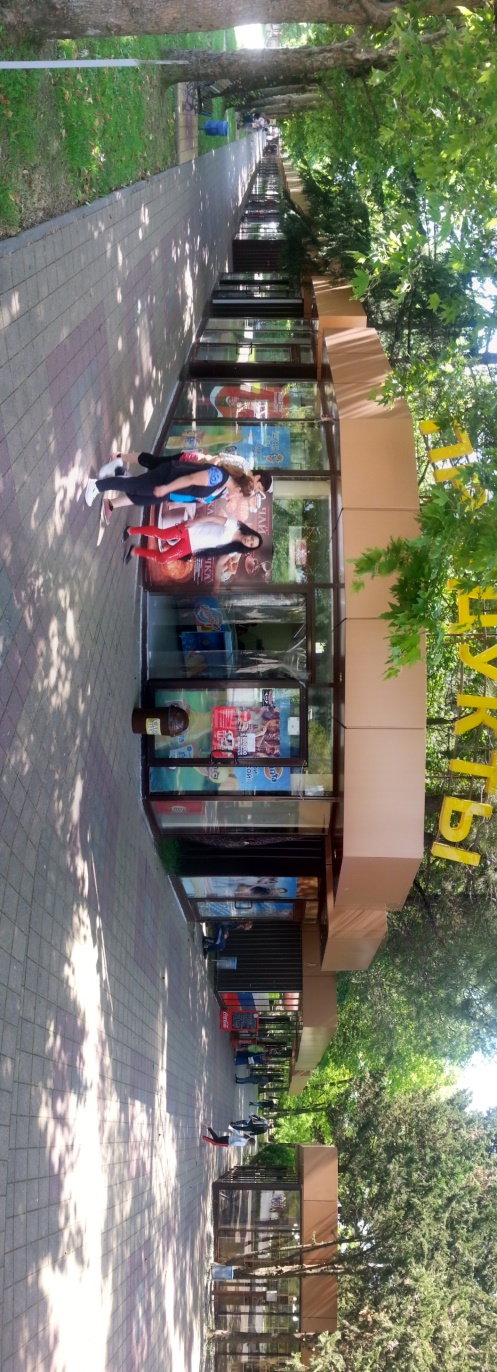 территория общего пользования (сквер)Адлерский23:49:0402008:1423 (земельный участок муниципальной собственности)Краснодарский край, г. Сочи, р-н Адлерский,  в районе улицы Ленина, 219Объект строительства (объект торговли)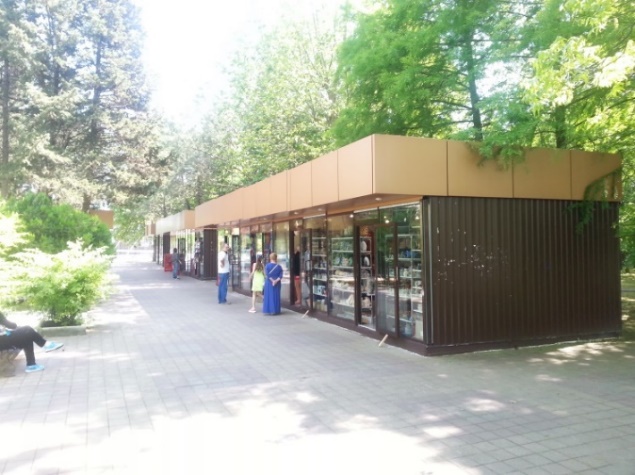 территория общего пользования (сквер)Адлерский23:49:0402008:1423 (земельный участок муниципальной собственности)Краснодарский край, г. Сочи, р-н Адлерский,  в районе улицы Ленина, 219Объект строительства (объект торговли)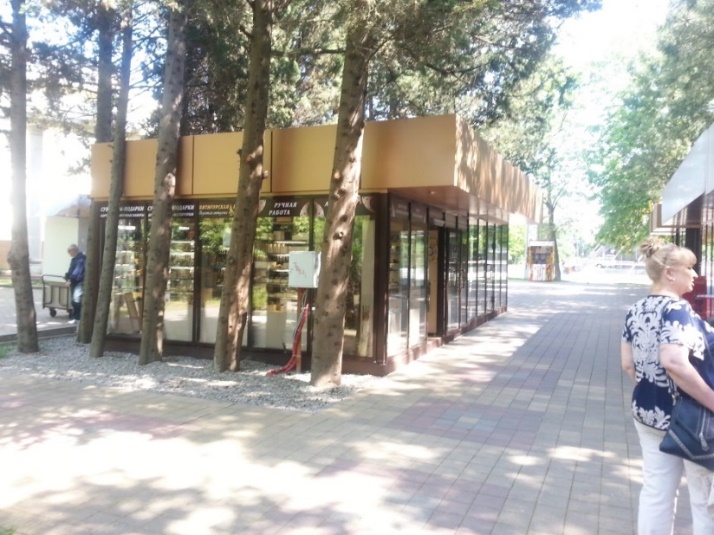 территория общего пользования (сквер)АдлерскийОбъект расположен на землях неразграниченной государственной собственности, в районе з/у с КН 23:49:0402008:1023Краснодарский край, г. Сочи, Адлерский р-нОбъект строительства (объект торговли)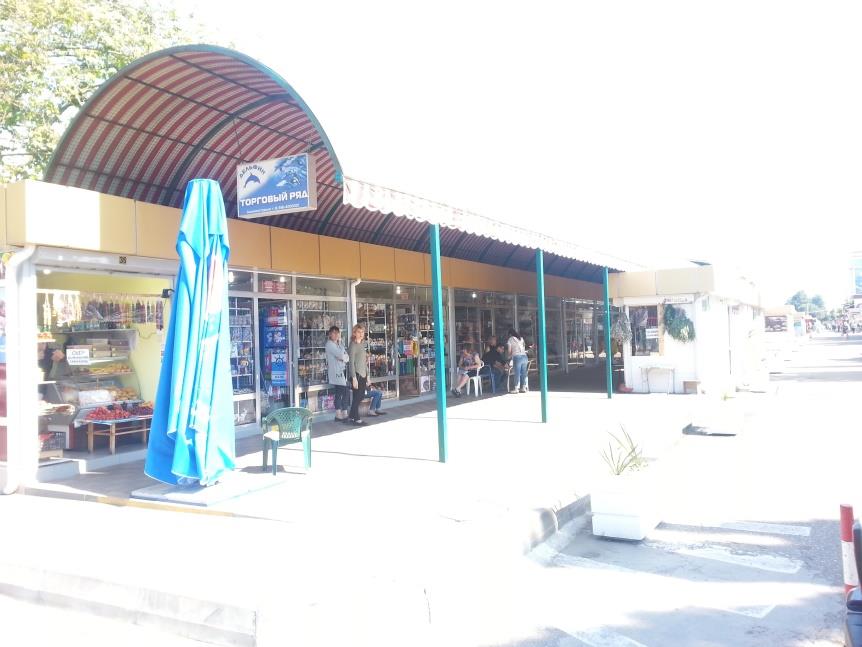 территория общего пользования;в зоне "ЖД" - санитарный разрыв вдоль железнодорожной магистрали (100 м от крайнего полотна дороги)АдлерскийОбъект расположен на землях неразграниченной государственной собственности, в районе з/у с КН 23:49:0402008:75Краснодарский край, г. Сочи, Адлерский р-нОбъект строительства (объект торговли)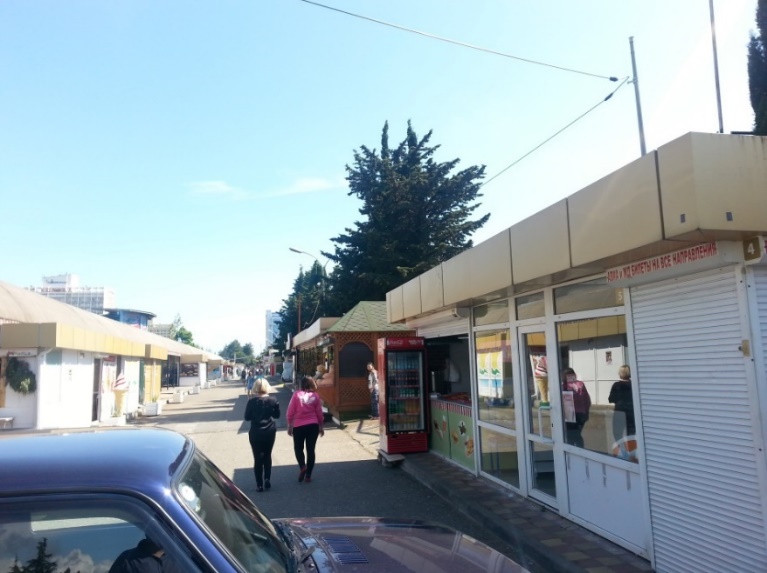 территория общего пользования;в границах первой горно-санитарной охраны курорта;в зоне "ЖД" - санитарный разрыв вдоль железнодорожной магистрали (100 м от крайнего полотна дороги)Адлерский23:49:0402008:75 и частично на землях неразграниченной государственной собственностикрай Краснодарский, г. Сочи, р-н Адлерский, ул. Ленина, 219, участок №17 территорииОбъект строительства (кафе 31-я параллель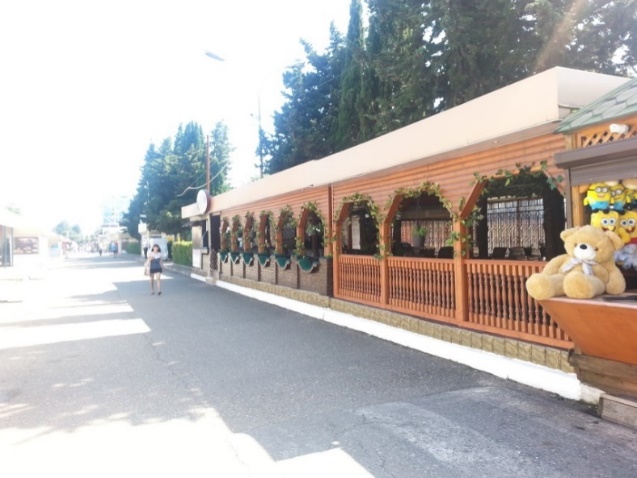 частично на территории общего пользования;в границах первой горно-санитарной охраны курорта;в зоне "ЖД" - санитарный разрыв вдоль железнодорожной магистрали (100 м от крайнего полотна дороги)АдлерскийОбъект расположен на землях неразграниченной государственной собственности, в районе з/у с КН 23:49:0402008:1023край Краснодарский, г. Сочи, р-н АдлерскийОбъект строительства (объект торговли)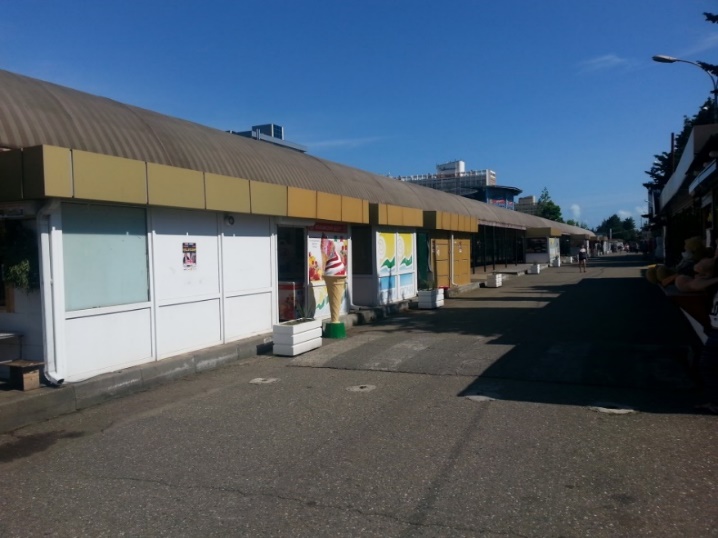 территория общего пользования;в зоне "ЖД" - санитарный разрыв вдоль железнодорожной магистрали (100 м от крайнего полотна дороги)АдлерскийОбъект расположен на землях неразграниченной государственной собственности, в районе з/у с КН 23:49:0402008:1023Краснодарский край, г. Сочи, Адлерский р-нОбъект строительства (объект торговли)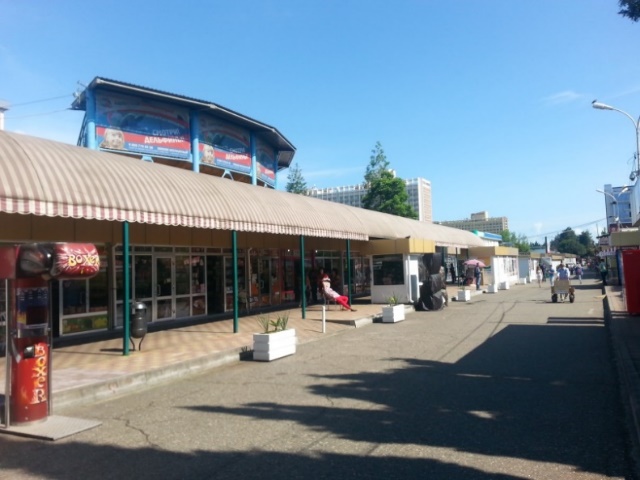 территория общего пользования;в зоне "ЖД" - санитарный разрыв вдоль железнодорожной магистрали (100 м от крайнего полотна дороги)АдлерскийОбъект расположен на землях неразграниченной государственной собственности, в районе з/у с КН 23:49:0402008:75Краснодарский край, г. Сочи, Адлерский р-нОбъект строительства (объект торговли)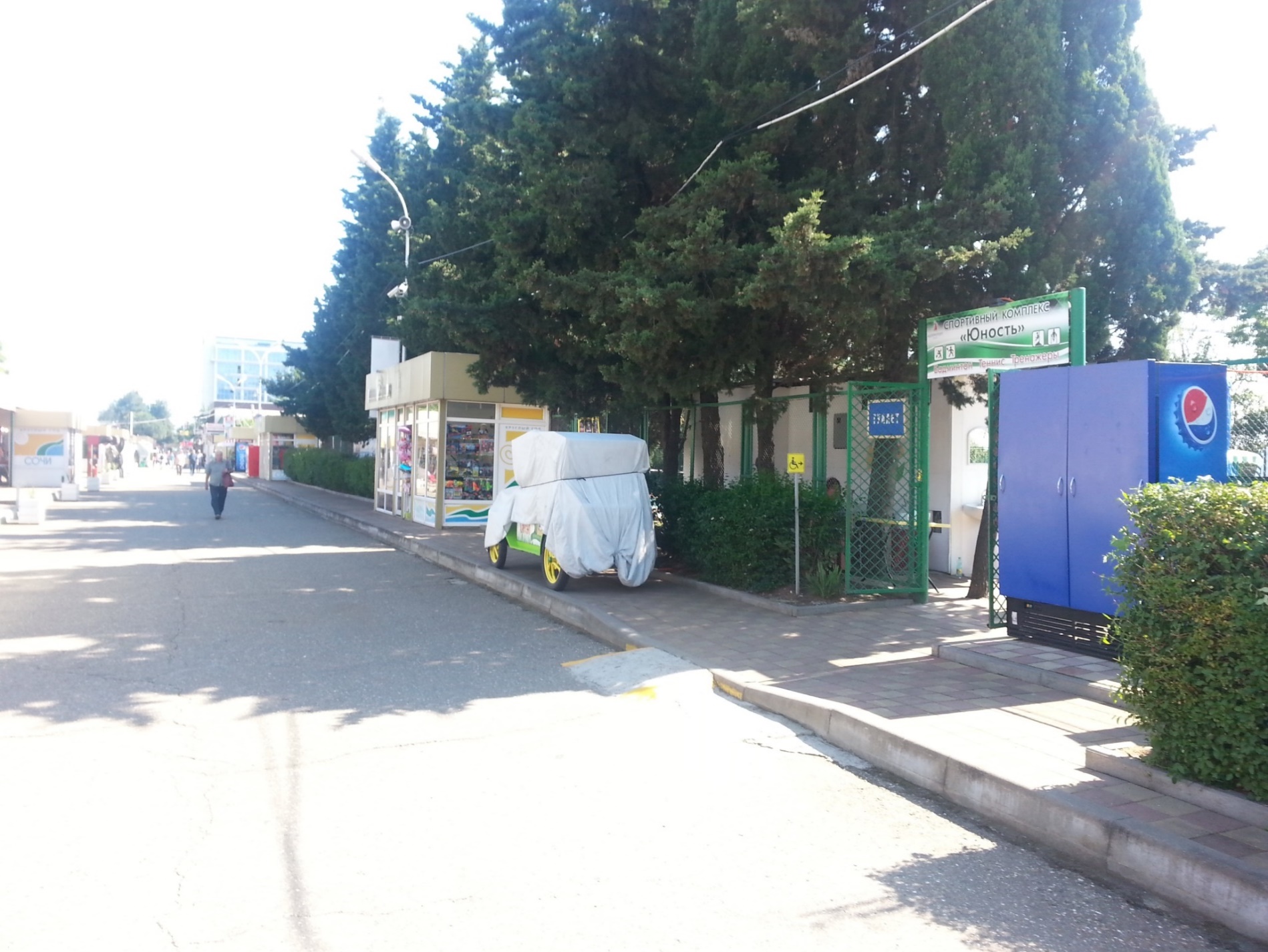 территория общего пользования;в зоне "ЖД" - санитарный разрыв вдоль железнодорожной магистрали (100 м от крайнего полотна дороги)АдлерскийОбъект расположен на землях неразграниченной государственной собственности, в районе з/у с КН 23:49:0402008:1023Краснодарский край, г. Сочи, Адлерский р-нОбъект строительства (объект торговли)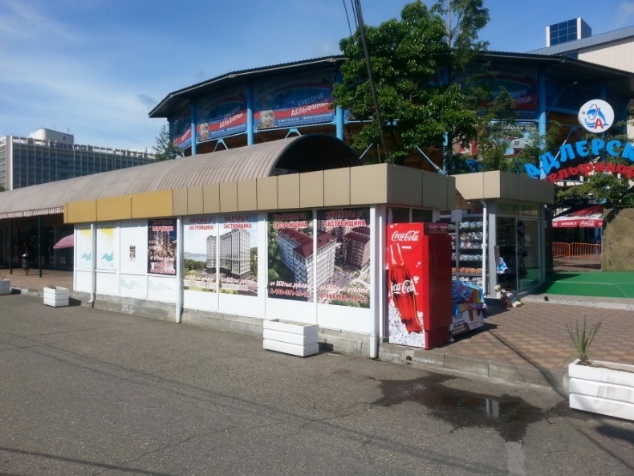 территория общего пользования;в зоне "ЖД" - санитарный разрыв вдоль железнодорожной магистрали (100 м от крайнего полотна дороги)АдлерскийОбъект расположен на землях неразграниченной государственной собственности, в районе з/у с КН 23:49:0402008:75Краснодарский край, г. Сочи, Адлерский р-нОбъект строительства (объект торговли)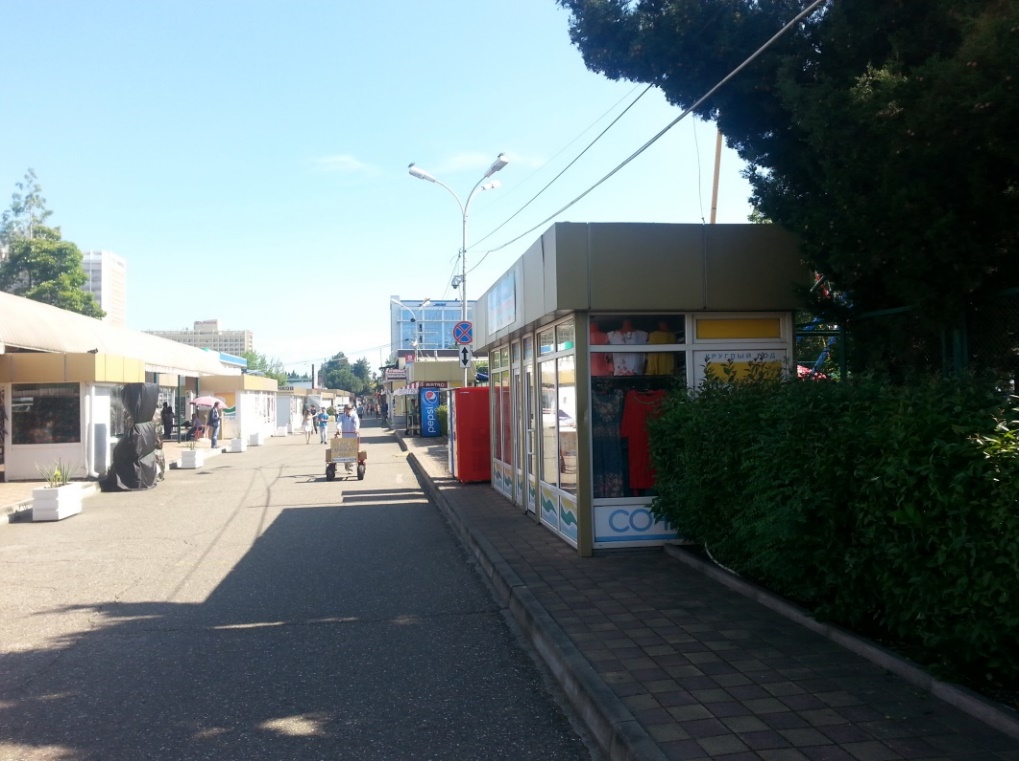 территория общего пользования;в зоне "ЖД" - санитарный разрыв вдоль железнодорожной магистрали (100 м от крайнего полотна дороги)АдлерскийОбъект расположен на землях неразграниченной государственной собственности, в районе з/у с КН 23:49:0402008:356Краснодарский край, г. Сочи, Адлерский р-нОбъект строительства (объект торговли)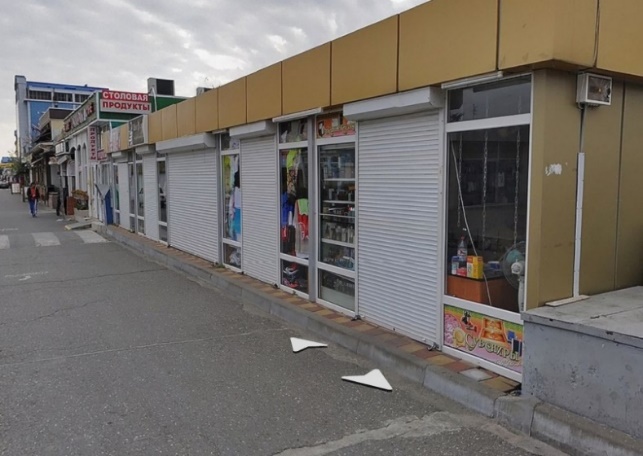 территория общего пользования;в границах первой горно-санитарной охраны курорта;в зоне "ЖД" - санитарный разрыв вдоль железнодорожной магистрали (100 м от крайнего полотна дороги)АдлерскийОбъект расположен на землях неразграниченной государственной собственности, в районе з/у с КН 23:49:0402008:2 и 23:49:0402008:348Краснодарский край, г. Сочи, Адлерский р-нОбъект строительства (объект торговли)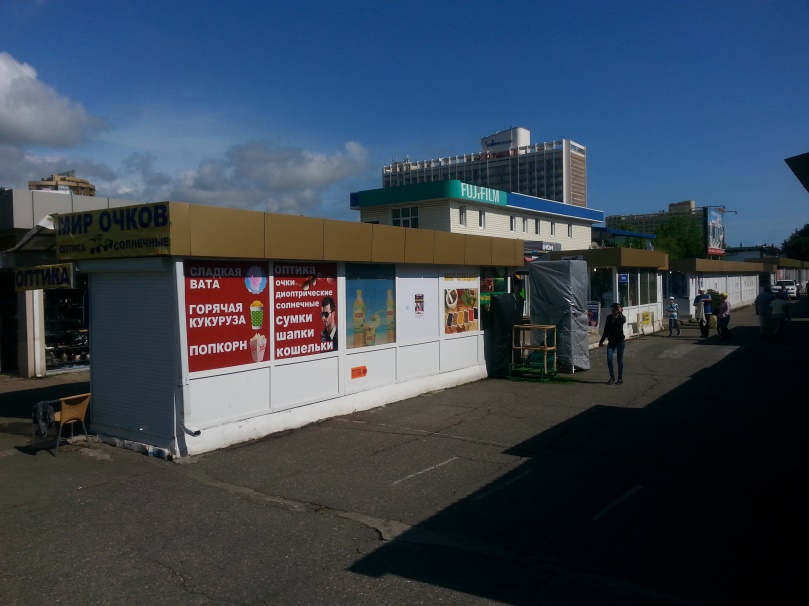 территория общего пользования;в зоне "ЖД" - санитарный разрыв вдоль железнодорожной магистрали (100 м от крайнего полотна дороги)Адлерский23:49:0402008:57 и  23:49:0402008:1078Краснодарский край, г. Сочи, Адлерский р-н, ул. Ленина, 219/23бОбъект строительства (объект торговли)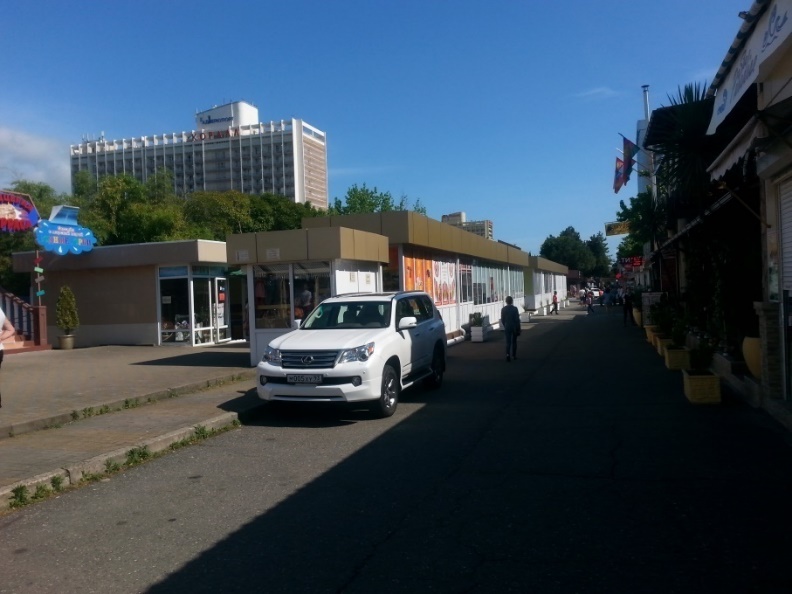 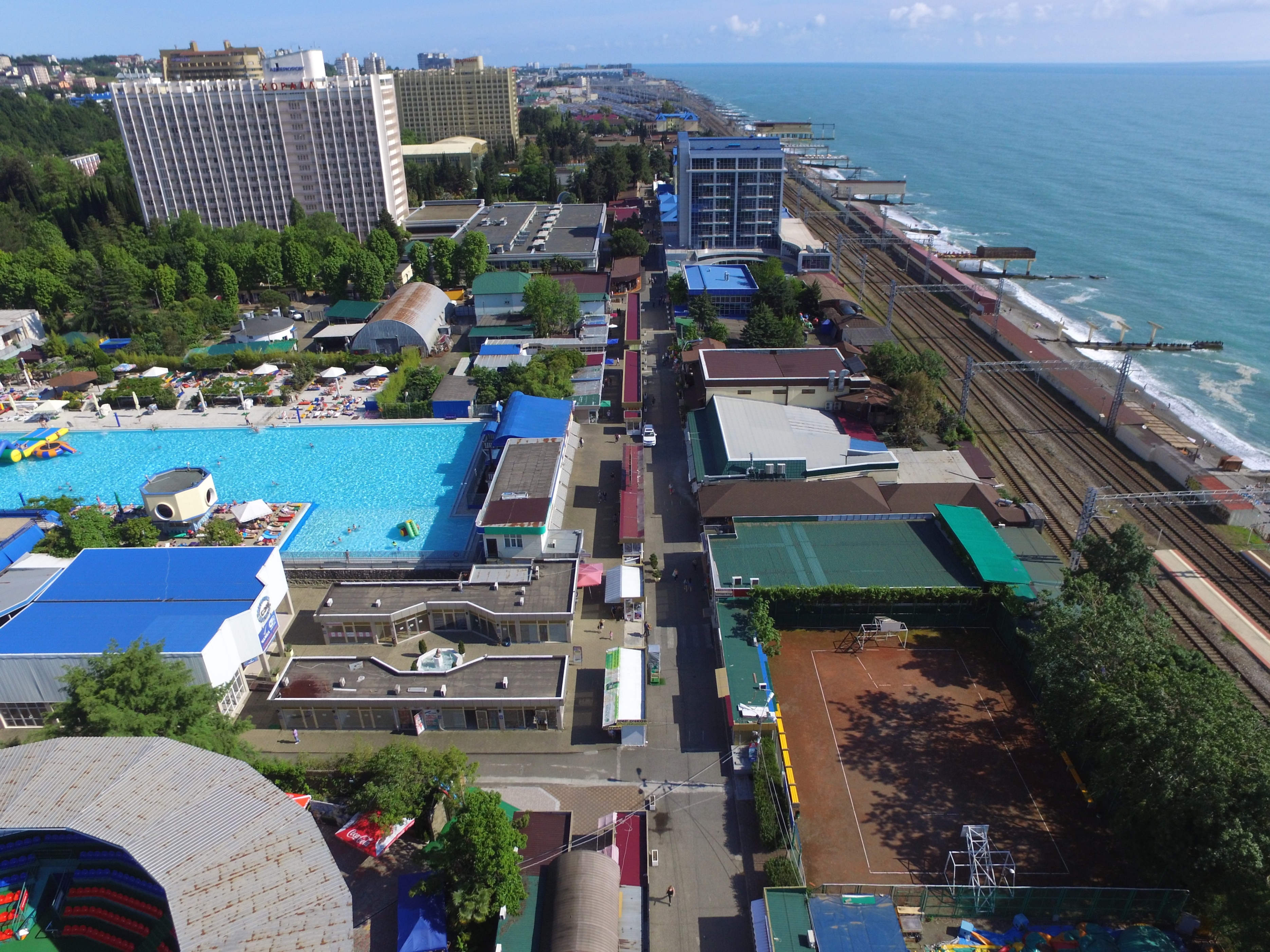 в зоне "ЖД" - санитарный разрыв вдоль железнодорожной магистрали (100 м от крайнего полотна дороги)